Liebe Teilnehmer am MindCarb Ernährungs Programm zur Vorbeugung von DiabetesHerzlich willkommen zur 4. Kurseinheit: Eiweiß / Protein Zur vierten Kurseinheit begrüßen wir Dich herzlich. Hast du mit Hilfe des letzten Kurses schon deine bevorzugten Lebensmittel mit niedriger glykämischer Last gefunden? 
Jetzt werden wir über den zweiten Makronährstoff und Kalorienträger sprechen, über Eiweiß. Das wird im Fachjargon auch Protein genannt. Dieser Name bewährt sich, weil er vor der zu einseitigen Bedeutung von Eiweiß als Eiklar, dem Gegenstück zu Eigelb, schützt. Es geht also um die Aufgaben von Eiweiß im Körper, um das Vorkommen in tierischen und pflanzlichen Lebensmitteln und um die Wertigkeit. Als wichtiger Tipp wird besprochen, wie dir das Thema Sättigung für gesunde Ernährung hilft.
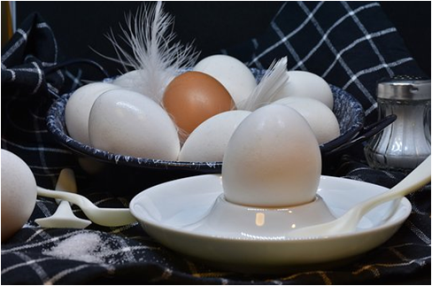 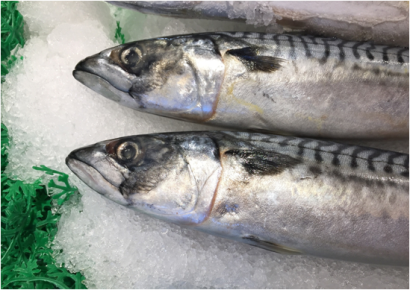 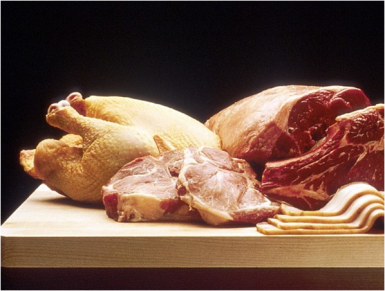 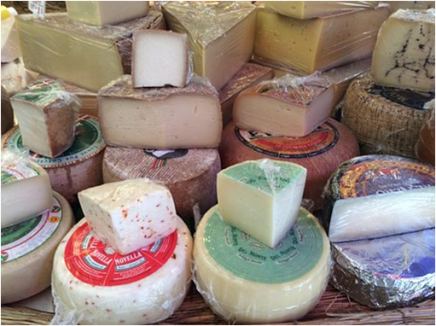 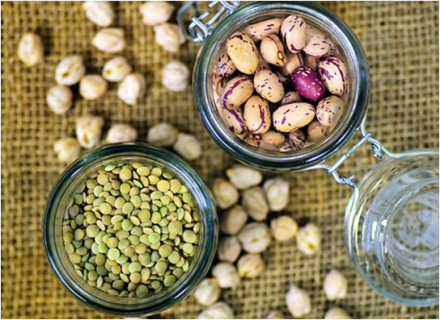 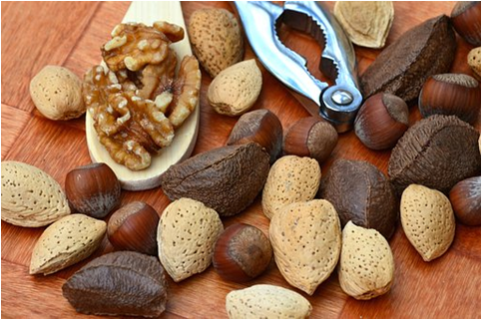 Und jetzt viel Neues und Spaß in diesem Kapitel!1:50 Video Abfragen KH Austausch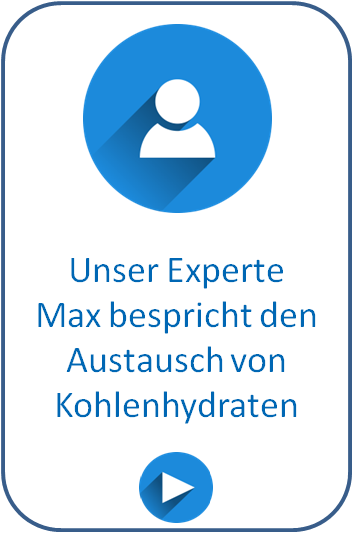     Protein , nicht nur Baumaterial des KörpersUnser Leben lang essen wir, damit der Körper die notwendigen Stoffe bekommt für seine Energiegewinnung und – genauso wichtig – für den Aufbau und Erhalt seiner eigenen Zellen und Gewebe. Hier liegt die Hauptrolle von Proteinen. Sie sind also besonders nötig beim Wachstum der Kinder. Und sie sind genauso nötig für die Erwachsenen, denn Körperzellen leben keineswegs so lange wie der ganze Mensch. Sie verschleißen oft recht schnell und werden dann erneuert. Hast du dir schon einmal Gedanken gemacht, wie lange es dauert, bis Körperzellen verbraucht sind und abgebaut werden müssen? Das ist für die einzelnen Typen sehr unterschiedlich. Die roten oder weißen Blutkörperchen halten nur wenige Wochen, Gewebezellen deutlich länger, und am ausdauerndsten sind Knochenzellen. Da sind wir erst nach zehn Jahren rundumerneuert. 
Alle Körperzellen bestehen überwiegend aus Protein, das also muss in der Nahrung zugeführt werden.  
Übrigens können Eiweiße auch, quasi als Reserverad in Hungerszeiten, zur Energiegewinnung genutzt werden. Der Ertrag ist wie bei Zucker: 4 kcal pro Gramm.Und weitere willkommene Eigenschaften von Eiweiß: Es sorgt für ein angenehm langes Sättigungsgefühl. Unser Stoffwechsel bildet aus tierischem Protein besonders effektiv Körpereiweiß. Das brauchen wir für das Immunsystem, für den Aufbau von Muskeln und Bindegewebe und bei der Übertragung von Nervenreizen. Zusätzlich erleichtern Nahrungsproteine gezielt den Fettabbau. Sie erhöhen den Blutzucker nur gering und ohne relevanten Insulinanstieg			   Täglicher BedarfGrundsätzlich kann für unsere Ernährung das nötige Eiweiß aus pflanzlichen oder auch aus tierischen Nahrungsquellen kommen -  der Mensch ist genetisch ein “Allesfresser“. Genau diese genetische Flexibilität bei der Essensverwertung hat in der Steinzeit – zumindest in Europa – das Überleben ermöglicht. Denn damals waren in Winter und Frühjahr pflanzliche Eiweißquellen kaum verfügbar, so dass unser Stoffwechsel zu mehr als 60 % auf die Nutzung von tierischem Protein programmiert ist.Wie viel Protein soll in der täglichen Nahrung enthalten sein? Die DGE empfiehlt hierzu 0,8 g pro Kilogramm Körpergewicht. Für einen Menschen von 85 kg ergeben das also 68 g, oder noch einfacher ausgedrückt, ca. 20-25 g bei jeder der drei Hauptmahlzeiten. Auf die tägliche Gesamtenergiezufuhr bezogen sind das 15 % bei einer 1800 kcal Kost oder 12 % bei einer 2300 kcal Kost. Wichtig ist, dass aus ärztlichen Fachkreisen für Patienten mit Nierenerkrankungen seit Jahrzehnten empfohlen wird, eine tägliche Eiweißmenge von 0,8 g pro kg Körpergewicht nicht zu überschreiten. Für Gesunde wird gleichzeitig von ca. 1,0 bis 1,2 g pro kg Körpergewicht ausgegangen, wobei hier ein normales Körpergewicht im Verhältnis zur Körpergröße zugrunde gelegt werden soll. Die empfohlene Eiweißmenge ist für Schwangere, Stillende und Sportler noch höher.Wenn du dir gerade vornimmst, Gewicht abzunehmen, musst du wissen, dass der Stoffwechsel zum Ausgleich für die unzureichende Energieaufnahme aus dem Essen nun neben Fett aus Fettgewebe auch Eiweiß aus Muskulatur zur Energiegewinnung abbauen wird. Das ist natürlich nicht erwünscht. Hingegen erleichtert genug Eiweiß im Essen gerade den Fettabbau. Deshalb ist bei kalorienarmen Diäten auf eine ausreichende absolute Menge von Eiweiß in guter Qualität zu achten. Die DGE empfiehlt dann, dass sich die Gesamtenergiezufuhr folgendermaßen zusammensetzt:
Eiweiß 20-25 %
Fett  30-35%
Kohlenhydrate 40-50% der Kalorien.
		    Aufbau aus AminosäurenUnser Verdauungssystem mit allen Vorgängen während der Nahrungspassage durch den Körper schafft die Voraussetzung, dass die dabei ins Blut aufgenommenen Stoffe dann im Stoffwechsel weiterverarbeitet und genutzt werden können. Erst durch solch gutes Zusammenspiel ist “Stoff-Wechsel“ im eigentlichen Wortsinn ermöglicht. Denn Abbau, z.B. von Fleisch zu Aminosäuren, Aufnahme z.B. von Aminosäuren in das Blut der Darmwand, und Ausscheidung von allem anderen finden für den Speisebrei bereits im Verdauungstrakt statt. Aber für die Funktionen im Körperinneren, also in Organen, Blut und Geweben, müssen ebenfalls Aufbau, Umbau, Abbau und Abtransport aber nun auf der viel kleineren Ebene von Molekülen stattfinden. Insgesamt jedenfalls ist Stoffwechsel ein sehr komplexes und erstaunlich gut funktionierendes Balancesystem.Eiweiß besteht aus Bausteinen, die Aminosäuren genannt werden. Die Anzahl dieser Bausteine kann dabei von minimal zwei bis zu sehr vielen reichen, wie eben in langen Eiweißketten. Im Verdauungstrakt werden die Eiweißketten in ihre Aminosäuren aufgespalten, die dann über die Darmwand ins Blut gelangen. Diese Aufspaltungs- und Aufnahmevorgänge verlaufen also prinzipiell ähnlich wie bei Kohlenhydraten mit ihren vernetzten Zucker Bausteinen. Aminosäuren bestehen aus deutlich mehr unterschiedlichen Atomen als Zucker. Zu Kohlenstoff, Wasserstoff und Sauerstoff kommen hier ganz wesentlich hinzu Stickstoff, Phosphor und Schwefel nebst anderen Elementen. 
Es gibt 21 verschiedene Aminosäuren in unserem Körper. Das ist sozusagen das Buchstabenreservoir, mit dessen Hilfe die Sprache und Struktur aller Proteine geschrieben wird mitsamt allen Informationen für deren Aufgaben. Der Vergleich mit Buchstaben und Schrift ist sinnvoll, denn unser Erbgut ist ebenfalls durch Aminosäuren festgeschrieben – mit Aminosäuren kann der Körper also „Wissen“ materiell weitergeben zur Ausführung durch die Proteine. Aber zurück zum Stoffwechsel: Die aus der Darmwand aufgenommenen Aminosäuren werden in den Körperzellen dazu benötigt, dort körpereigenes Eiweiß aufzubauen, jeweils mit spezieller Aufgabe, z.B. zum Aufbau einer neuen Zelle beizutragen. Trotz der Vielfalt all dieser Aufgaben alleine schon in Hinblick auf unsere verschiedenen Organe und Gewebe, werden als Bausteine immer die gleichen 21 Aminosäuren hergenommen, aber natürlich in unterschiedlichsten Reihenfolgen und Kettenlängen. Das bedeutet, dass auch wirklich alle 21 Typen vorhanden sein müssen. Essentielle Aminosäuren, biologische Wertigkeit
Acht dieser 21 Aminosäuren können im Körper nicht hergestellt werden. Sie werden essentielle Aminosäuren genannt und müssen also lebensnotwendig mit der Nahrung aufgenommen werden. Um aus Nahrungseiweiß im Stoffwechsel körpereigenes Eiweiß herzustellen, müssen alle acht essentiellen Aminosäuren vorhanden sein. Die Proteinproduktion ist durch eine zu geringe Menge einer dieser essentiellen Bausteine, und erst recht bei völligem Fehlen, eingeschränkt. Wenn durch einseitige Ernährung einzelne dieser essentiellen Aminosäuren fehlen, belastet das den Stoffwechsel und damit den ganzen Körper.  
Je vollständiger das Angebot an Aminosäuren im Nahrungseiweiß ist, desto besser ist auch der Eiweißaufbau. Man spricht dann von hoher biologischer Wertigkeit. Insgesamt ist die Wertigkeit von tierischem Eiweiß besser als von pflanzlichem, einfach weil die Aminosäuren Zusammenstellung der des menschlichen Körpers ähnlicher ist. Als Referenzwert für die biologische Wertigkeit wird diejenige von Vollei mit 100 angegeben, weil die dort vorhandenen Aminosäuren ohne Anfall von Resten in menschliches Eiweiß umgebaut werden können. Bei niedrigeren biologischen Wertigkeiten fallen sehr viele Restbestände an Aminosäuren an, die dann ausgeschieden werden müssen und dabei evtl. zur Übersäuerung führen. 
Trotzdem lässt sich durch sinnvolle Kombinationen auch ohne Fleisch eine im Eiweißgehalt vollwertige Kost erreichen. Ein Beispiel dafür beinhaltet 2/3  Kartoffel und 1/3  Ei oder ¾  Milch und ¼ Weizenmehl. Das entspricht einer ovo-lakto-vegetarischen Ernährungsform. Gerade z.B. für Entwicklungsländer wichtig ist die Mischung 52% Bohnen und 48% Mais, da hier zumeist aus Armut die Nahrung nur unzureichende Proteinzufuhr enthält.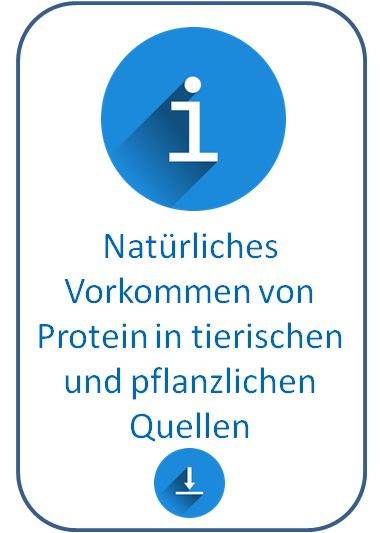 		   Fleisch, Wurstwaren, Fisch,	Deutschland ist für seine vielfältigen Wurstwaren bekannt. In der Tat liegt viel Betonung in der traditionellen Ernährung auf Fleisch und Wurst. Das ist derzeit aus Gründen der Nachhaltigkeit für Klimaschutz und Grundwasserschutz in die Diskussion gekommen –zu Recht. Diese Diskussion ist nicht der Inhalt dieses Kurses. Und es soll hier auch nicht auf die schädlichen Folgen z.B. für Fleisch und Milch durch nicht-artgerechte Massentierhaltung, Fütterungsmittel oder Arzneimittel eingegangen werden. Das sind bedauerliche zusätzliche Probleme der Gegenwart, die bereits beim Einkauf mit der Auswahl des Lebensmittelherstellers berücksichtigt werden sollen – dazu später mehr im Kapitel 6.Hier sollen jetzt die Stoffwechsel bezogenen Auswirkungen durch das Essen von Fleisch und Wurstwaren behandelt werden in der grundlegenden Annahme, dass das Tier artgerecht gehalten worden ist.Dem roten Fleisch  von Rind, Schwein und Lamm wird meistens das magerere helle Fleisch von Geflügel und Kaninchen vorgezogen, weil mit seinem geringeren Fettgehalt eben auch ein niedrigerer Kaloriengehalt verknüpft ist. Derzeit nicht ausreichend geklärt ist die Frage, ob der regelmäßige Verzehr von rotem Fleisch mit erhöhtem Risiko für Darmkrebs einhergeht. Die Daten sind hier sehr kontrovers. Zusätzliche Risiken für Darmkrebs sind aber auf jeden Fall Insulinresistenz und hoher Alkoholkonsum; Fleischesser, die regelmäßig viel Fisch und Ballaststoffe essen, haben kein erhöhtes Risiko. Häufig ist eben der regelmäßige hohe Konsum von Fleisch und Wurstwaren mit mangelhaftem Konsum von Gemüsen und Ballaststoffen und anderen ungesunden Gewohnheiten verknüpft, was die richtige Beurteilung in Studien erschwert.Wichtig ist es, das Fleisch bei seiner Zubereitung schonend zu garen, wie es z.B. beim Dünsten oder Kochen geschieht. Kross und braun zu braten kann zwar geschmacklich attraktiv sein, aber krebserregende Substanzen erzeugen. Deshalb ist es besser, das Fleisch nur bei mittlerer Hitze kurz anzubraten und dann im Ofen bei z.B. 90 o C zu Ende zu garen. Als vorbeugend gegen mögliche krebserzeugende Wirkungen hat sich Marinieren gezeigt, z.B. mit Rotwein, Senf, Rosmarin etc. Ebenfalls als schützend ist eine großzügige Gemüsebeilage zu werten oder, wie in der Türkei traditionell gehandhabt, der Genuss von Joghurt zum Fleisch.In der Herstellung von Würsten, von der Leberwurst bis zur Bratwurst, steckt zwar sicher viel Metzgerhandwerk oder dessen Umsetzung in industrieller Lebensmittelfertigung, aber genauso sicher auch jede Menge unsichtbarer Bestandteile wie Fett, Salze und andere Konservierungsstoffe oder Geschmacksverstärker. Wenn du also selbst gestalten willst, was du dir einverleibst, bist du mit unverarbeitetem Fleisch bzw. Schinken besser beraten.Mit Fischen und Meeresfrüchten kann man eine hohe Aufnahme von Nährstoffen wie Eiweiß, Vitamin D, Kalium und Jod erreichen. Besonders wichtig sind wegen ihres Omega-3 Gehaltes die fetten Seefische Lachs, Makrele und Sardine oder Schwert- und Thunfisch. Aber auch die magereren Weißfische wie Kabeljau und Dorade oder die evtl. regional leichter verfügbaren Forellen sollen auf den Speisenplan. Die DGE empfiehlt, dass Fisch ein – zweimal pro Woche gegessen werden soll.			Eier, Milch, -produkte, Eier enthalten biologisch hochwertiges Protein zusammen mit vielen lebensnotwendigen Nährstoffen, z.B. fettlöslichen Vitaminen. Aufgrund ihres Fett- und Cholesteringehaltes war lange Zeit vor dem Verzehr vieler Eier gewarnt worden. Das ist jetzt jedoch durch aktuelle Studien entkräftet worden. So wird jetzt auch von der DGE keine empfohlene Obergrenze mehr benannt.Milch und Milchprodukte sollen täglich gegessen werden, empfiehlt die DGE, z.B. Joghurt, Buttermilch, Kefir, Quark oder Käse. Als gesundheitliche Vorteile zählen dabei der Kalzium Stoffwechsel für die Knochenstabilität und ein verringertes Risiko für Dickdarmkrebs. Zusätzlich gibt es Hinweise, dass regelmäßiger Genuss von fermentierten Milchprodukten wie Joghurt, Kefir oder Buttermilch das Risiko für Typ-2-Diabetes senken kann. 
Zu bevorzugen sind naturbelassene Milch und Milchprodukte sowie fermentierte Milchprodukte. Im Reifungsprozess von Käsesorten wie Camembert und Roquefort entstehen gesundheitsfördernde Substanzen. Parmesan enthält besonders viel Kalzium. Sicherlich ist wegen der hohen Energiedichte dieser Käsesorten ein bewusster Genuss anzuraten.			Pflanzliche QuellenHülsenfrüchte sind besonders für Vegetarier oder Veganer eine ausgezeichnete Eiweißquelle. In Deutschland sind vor allem rote Linsen, braune und weiße Bohnen sowie Kichererbsen weit verbreitet. Hülsenfrüchte vereinen viele Vorteile in sich: Sie sind ballaststoffreich und eiweißreich und haben relativ wenig Kalorien durch ihren mittleren bis niedrigen Gehalt an verdaulichen Kohlenhydraten. Und zusätzlich seien ihre Sprossen und Keimlinge erwähnt, die zumeist aus Linsen, Mungobohnen oder Sojabohnen gewonnen werden.Sojabohnen haben sich wegen ihres hohen Eiweißgehaltes nun ebenfalls einen wichtigen Platz im Angebotssortiment erobert – ggfs. muss jedoch inzwischen darauf geachtet werden, dass sie aus biologischem Anbau und nicht von High-Tech Farmen stammen. Sie bilden die Basis von Tofu, Sojamilch, Sojajoghurt u.a.m. und erweitern so den Speisenplan für Vegetarier.Pilze sind ernährungsphysiologisch sehr wertvoll wegen ihrer vielen Ballaststoffe, Vitamine, Mineralstoffe und Aminosäuren. Das gilt für einheimische Pilze wie z.B. Champignons wie auch besonders für Pilze aus der fernöstlichen Küche, z.B. Austernpilze und Shiitake Pilze. Nüsse sind als pflanzliche Eiweißquelle ebenfalls wichtig, sollen aber angesichts ihrer hohen Energiedichte nur in kleinen Mengen ergänzend eingesetzt werden. Eiweißgehalt und biologische Wertigkeit 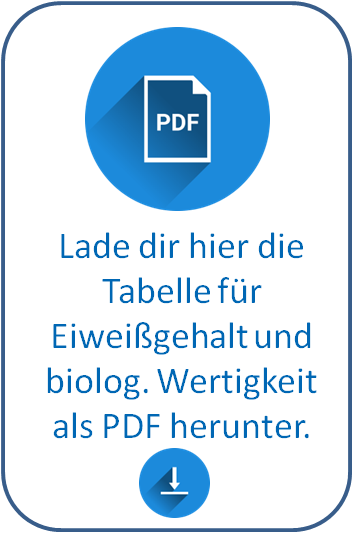 Angaben pro 100 g Lebensmittel, ggfs. als Bereiche aufgrund sehr unterschiedlicher Quellenangaben			
					Eiweiß (g)	 Biolog. Wertigkeit
Milch, Ei		Hartkäse		25-34		78-85
		Weichkäse		15-24		78-85
		Speisequark		11-13		81-91
		Joghurt			3 - 4		83
		Milch			3,5		82-91
		Vollei			6		100		Fische		Thunfisch		23		75-92
		Lachs			20		75
		Forelle			19		75		
		Hering			18		80
		Kabeljau			17		92
		Garnelen, Languste	15-18		70-75
		Muscheln		10		70-75Fleisch, Wurst	Rind			18-22		87-91
		Huhn			18-22		80-83
		Schwein			18-22		76-84
		Schinken		18-21		76
		Gelb-,Leber-,Mettwurst	10-17		keine Angaben erhältlich
		Bratwurst, Wiener	10-11		keine Angaben erhältlichGemüse		Sojabohnen		35		72-85
		    Sojamilch		3		91
		    Tofu			9		64
		Linsen			23		60
		Erbsen			23		44-56
		Bohnen weiß		21		46
		Haselnüsse		14		50
		Rosenkohl		4		44
		Brokkoli			3		keine Angaben erhältlich
		Kartoffeln		2		67-76
		Karotten		1		36Getreide	Quinoa			14		76-83
		Haferflocken		14		62
		Weizenvollkorn		12		45-54
		Weizenmehl		11		39-47
		Nudeln			12		30
		Buchweizen		8-11		83-90
		Mais			9		72-76
		Roggenvollkorn		9		67-83
		Roggenmehl		7		62-78
		Reis			7		66-83
Video  Alltagsbewegungen 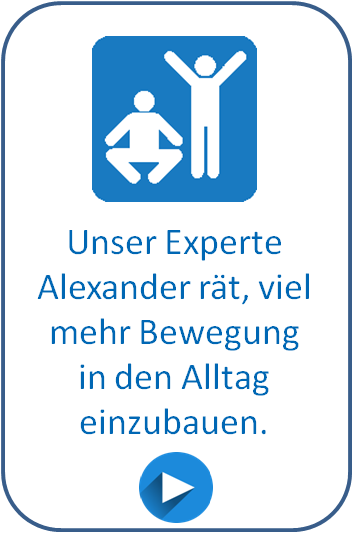 
Geschickte Gestaltung von Mahlzeiten im Alltag:
Essen hat für uns Menschen viel mehr Bedeutung als die reine Kalorienzufuhr wie z.B. das Betanken eines Autos, damit es ordentlich weiterfährt. Oder hältst du dich für einen Motor? Das Essverhalten ist der Schlüssel zur Gesundheit. Der Mensch ist bewundernswert flexibel und anpassungsfähig gebaut und das darf und muss gewürdigt werden. Wenn das unzureichend geschieht, führt das wie Sand im Getriebe zu Störungen. Das betrifft z.B. eine geordnete zeitliche Abfolge von Arbeits- und Ruhephasen, das betrifft soziale und emotionale Bereiche. MindCarb hat deshalb für dich einige im einfachen Alltag machbare Anregungen zusammengestellt, die für ein gesundes Essverhalten sorgen. 	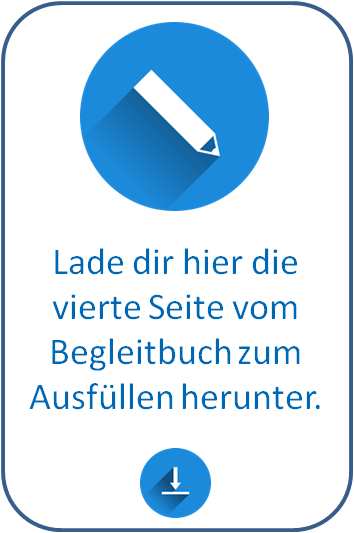 Die Hauptmahlzeiten Frühstück, Mittagessen und Abendessen sind wichtig. Sie geben dem Körper die beste zeitliche Koordinierung für Effektivität. Das betrifft einerseits den vermehrten Energiebedarf für die tägliche Arbeit – darüber sind wir uns meist im Klaren – und andererseits aber auch die Effektivität für Aktivitäten im Organismus und Stoffwechsel jenseits der direkten Verdauungsarbeit. Diese Aktivitäten sind uns nicht bewusst, sie brauchen aber auch ihre Zeit, damit eben der gesamte Stoffwechsel in Balance bleiben kann. Noch klarer gesagt, es ist ungesund, ständig kleine Mengen zu essen, selbst wenn die gegessene Gesamtmenge dabei im Vergleich zu drei Hauptmahlzeiten gar nicht größer wäre.
Essen ist für den Körper schon auch (Verdauungs-) Arbeit. Da werden viele Vorgänge im gesamten Magen-Darm Trakt angeworfen und bleiben für 1-2 Stunden aktiv. Gib deinem Organismus deshalb die nötige Ruhe und Konzentration dafür.
Einfach gesagt: Setze dich hin zum Essen und konzentriere dich darauf, also keine Ablenkung durch gleichzeitige Computerarbeit oder Fernsehen.Die Werbepsychologie nutzt es längst schon mit immer größeren Verkaufspackungen geschickt aus, dass sich unser Sättigungsgefühl und Essverhalten auch an der Größe des angebotenen Gerichtes orientieren – je größer, desto mehr wird gegessen. Dies Prinzip funktioniert aber genauso auch in der umgekehrten Richtung. Sei also clever! Richte dein Essen auf kleineren Tellern an.Der Körper weiß genau, wann es genug ist mit dem Essen: Du bist satt. Sei aufmerksam und horche auf dieses Sättigungsgefühl. Höre wirklich auf zu essen, wenn du satt bist, auch wenn der Teller noch nicht leer ist. Der Rest kann ja vielleicht in den Kühlschrank, oder der Hund freut sich. Kindern bringt man ja auch bei, eine kleine essbare Portion auf den Teller zu tun und lieber bei Bedarf noch eine weitere Portion zu holen. So gibt es weder unnötige Abfälle für den Müll noch ungesunden Speck um die Hüften.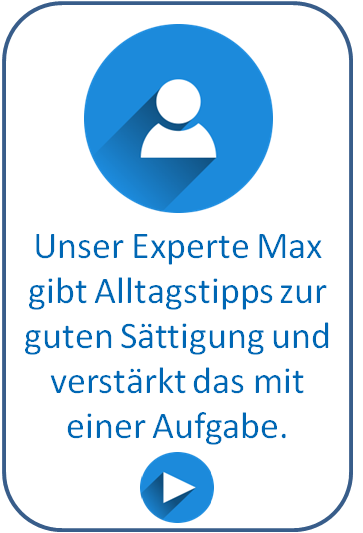 3:15  Video: Tipps zur Sättigung, Aufgabe  mit Skala 1 – 10Aufgabe der Woche zur praktischen Vertiefung Mache dir klar, wie viele Kalorien du neuerdings einsparst, weil du die Austauschliste für Kohlenhydrate anwendest (1 g Kohlenhydrate hat 4 kcal).
Führe erneut, aber nur 2 Tage lang, ein Ernährungsprotokoll und achte dabei besonders auf dein Gefühl von Hunger vor dem Essen und dein Gefühl für Sättigung direkt danach. Denn nun ist auch das Ausmaß für Hunger und Sättigung in einer Skala von 1-10 gefragt in den beiden neuen Spalten ganz rechts. 
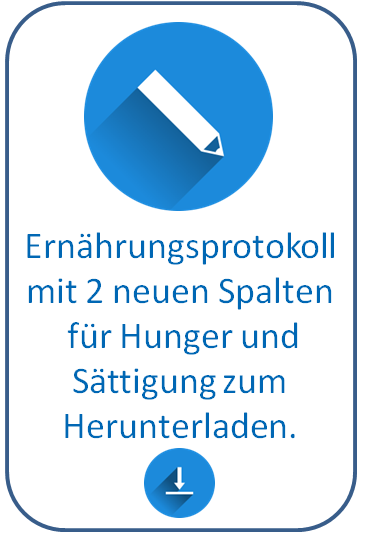 			Quizz zum AbschlussZur eigenen Kontrolle, ob der Text voll verstanden und aufgenommen worden ist, kommen nun drei Fragen, zu denen je drei verschiedene Antwortmöglichkeiten angeboten sind. Bitte klicke die jeweils richtige an. So wirst du feststellen, wie gut du schon Bescheid weißt über den Informationsinhalt dieser vierten Kurseinheit. Wenn alle drei Fragen richtig beantwortet sind, kannst Du den Button erledigt anklicken und erhältst so die Freigabe für den nächsten Kurs.1) Die Gastgeberin eines leckeren Abendessens im Freundeskreis nötigt dazu, noch eine weitere Portion zu nehmen, weil sie sich doch so viel Mühe gegeben hat und sich freut, wenn es schmeckt. Aber eigentlich hast du schon genug gegessen.	a) aus Rücksicht auf die Gefühle der Köchin lässt du dir nochmals aufgeben	b) du lobst die Kochkunst der Gastgeberin und bedauerst deshalb sehr, dass dein 	Magen einfach keine weiteren Mengen mehr aufnehmen kann.  	c) Du lässt dir nochmals ausgeben, isst auch davon und gibst dem bettelnden Hund 	unterm Tisch heimlich den Rest.2) Mit welchen Lebensmitteln decken Vegetarier am effektivsten ihren Eiweißbedarf?	a) Linsen, Käse, Sojamehl und Nüsse	b) Quark, Eier, Haferflocken und Tofu	c) Kartoffeln, Milch, Sojabohnen und Haselnuss3) Käse schließt den Magen – welchen bevorzuge ich als Eiweißquelle, wenn es zuvor nur Salat oder Gemüse gab?	a) Camembert	b) Frischkäse	c) Emmentaler Richtige Antworten für den Programmierer:1b denn: so unterstützt du sowohl das Selbstgefühl der Köchin wie auch deine Ehrlichkeit und Gesundheit.2a denn: Lebensmittel in 2b und 2c haben eine niedrigere Eiweißkonzentration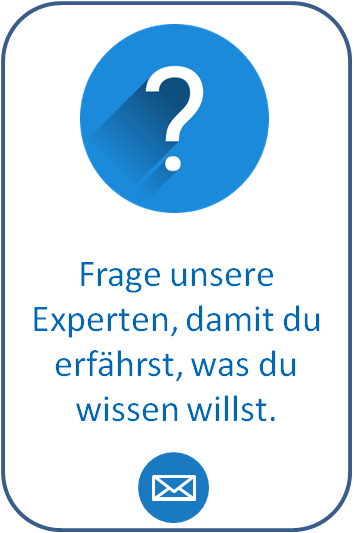 3c denn: jüngere und weichere Käsesorten enthalten mehr Wasser und dadurch auch relativ weniger Eiweiß. 				Fragen ? Hast du Fragen? Hier kannst du sie stellen. Sie werden elektronisch weitergeleitet und gerne und schnell von unseren MindCarb Experten per E-Mail beantwortet.-				Rezepte 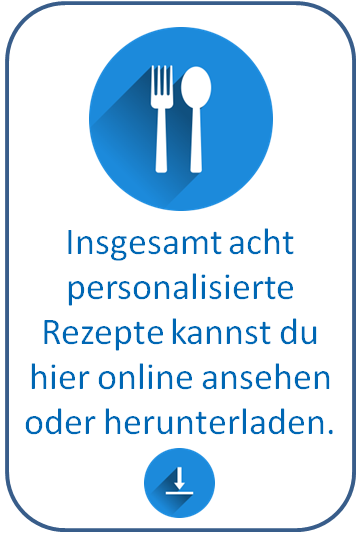 Tomaten-Käse Rührei Nordish Delight Zucchinipasta mit getrockneten Tomaten und FetaGemüseauflauf Lajos 						Salat aus Rüben-Linsencurry zu Weißfisch			Hühnerleber mit Apfel, Zwiebeln und Kartoffelpüree  		Traditioneller Linseneintopf Kirsch-Quark-Soufflé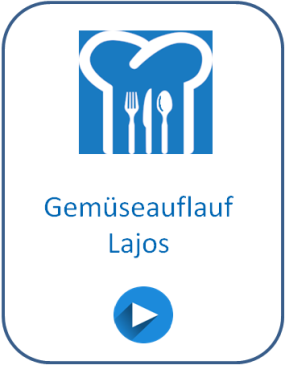 Die Rezepte Gemüseauflauf Lajos und Salat aus Rüben-Linsencurry zu Weißfisch werden dir hier zusätzlich besonders anregend fürs Nachkochen als Video gezeigt und zwar in der Mengenangabe heilsam. 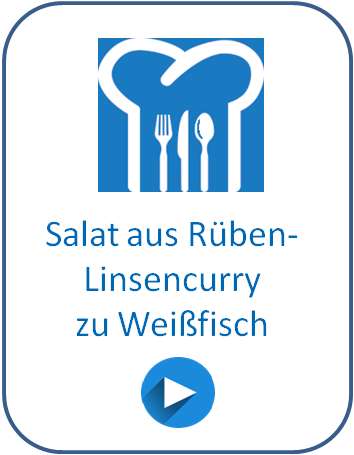 Viel Freude dann beim Kochen und Essen!Die Kernbotschaften dieser KurseinheitGratuliere, jetzt hast du diese Kurseinheit erfolgreich mitgemacht und Folgendes erfahren:Eiweiß ist ein wichtiger Baustein im Organismus und muss in ausreichender Menge in der Nahrung aufgenommen werden. Es gibt dafür tierische und pflanzliche Quellen in großer Vielfalt. Es empfiehlt sich, im Tagesablauf gut abzuwechseln bei den eiweißreichen Lebensmitteln wie Eiern, Milch (-produkten), magerem roten Fleisch bzw. Geflügel, sämtlichen Fischsorten und Meeresgetier und natürlich auch bei Hülsenfrüchten, Soja(-produkten), Samen, Kernen und Nüssen. Integriere einfach mehr Bewegungen in deinen alltäglichen Ablauf.Eiweiß spielt auch wegen seiner guten Sättigungseigenschaften eine wichtige Rolle für ein gesundes Essverhalten, das zumeist auf drei Hauptmahlzeiten basieren sollte ohne wesentliche Zwischenmahlzeiten, so dass das Gefühl der Sättigung auch gespürt werden kann.Eine gute nächste Woche!stark in den TagTomaten-Käse Rührei		2 Personen  	vegetarisch	einfach, schnell		200 g Cocktailtomaten halbiert oder 2 kleine Tomaten geachtelt3 Eier a 58 g40 ml Milch 3,5%50 g zimmerwarmer Ziegenfrischkäse 
oder ½ Mozarella oder ¼ Feta10 g ButterSalz, Pfeffer, Oregano, Basilikum, 
oder Thymian  (ev. tiefgefroren, getrocknet)2 Handvoll (50g) Rucola3 Scheiben (a 30 g) Vollkorn ToastbrotZubereitung1)Rucola waschen und verlesen2) Eier mit der Milch, dem Käse und den Gewürzen mischen, abschmecken 3) Butter in einer Pfanne erhitzen, Tomaten darin 1 Minute schwenken, Eiermasse hinzu, kurz stocken lassen und dann rühren. 4) Mit Rucola belegt zu Vollkorntoast servieren. Enthält für 1 Person 400 kcal, 22 g Eiweiß, 23 g Fett, 27 g KohlenhydrateMaßvoll: 250 g Tomaten, 4 Eier, 40 ml Milch, 75 g Frischkäse, 50 g Rucola, 20 g Butter, 4 ScheibenToast a 30 gFür Fitte: 250 g Tomaten, 6 Eier, 60 ml Milch,100 g Frischkäse, 50 g Rucola, 20 g Butter, 5 ScheibenToast a 30 ggekonnt kombiniert Nordish Delight				2 Personen		leicht, schnell Ergibt mit dem Dessert Kirschquarksoufflee eine heilsame Speisenfolge  	 ca. 150 g Feldsalat ½ Zitrone (Dressing)½ TL Zucker (Dressing)½ - 1 TL Salz, (Dressing)1 EL Olivenöl (Dressing)2EL Joghurt vollfett½ kleine Zehe Knoblauch und/oder ½ cm  Ingwer und/oder ¼ Chili100 g Shrimps (evtl Tiefkühl))50 g Champignons oder Egerlinge in Scheiben geschnitten50 g Sesamkerne Zubereitung1) Salat waschen und trockenschleudern, Pilze waschen und in Scheiben schneiden2) Knoblauchzehe schälen und kleinschneiden bzw. durch die Knnoblauchpresse drücken, Ingwer schälen und und in winzige Stücke schneiden, Chili entkernen und in winzige Stücke schneiden.3) Dressing aus allen Gewürzen, Zitronensaft, Öl und Joghurt in Marmeladenglas mit geschlossenem Deckel kräftig aufschütteln.4) für Carb150 oder 200 Weizenvolllkorntoast toasten5) Salat in eine  Schüssel geben, Shrimps und Pilze darüber legen, mit dem Dressing übergiessen und dem Sesam garnieren. Erst bei Tisch gut durchmischen.Enthält für 1 Person 198 kcal, 18 g Eiweiß, 12 g Fett, 4 g KohlenhydrateMaßvoll: 200 g Feldsalat, 1 Zitrone, 1 TL Zucker, 2 EL Rapsöl, 3 EL Joghurt, 200 g Shrimps, 75 g Pilze, 20 g Sesamsamen, 2 Scheiben Vollkorntoast a 30 gFür Fitte: 200 g Feldsalat, 1 Zitrone, 1 TL Zucker, 2 EL Rapsöl, 3 EL Joghurt, 250 g Shrimps, 75 g Pilze, 20 g Sesamsamen, 4 Scheiben VollkorntoastEine elegante Variante von Zucchini Pasta mit griechischem Flair Zucchinispaghetti mit getrockneten Tomaten, Oliven und Feta  					2 Personen 	Vegetarisch	   leicht, schnell	500 g Zucchini (ca. 2 mittelgroße)1 Zwiebel ca. 120 g1 kleine Knoblauchzehe3 EL Olivenöl3 EL Tomatenmark40 g getrocknete Tomaten (ohne Öl), sehr klein geschnitten50 g entsteinte schwarze Oliven (in Wasser eingelegt) 3 EL Balsamico Essig1 TL Zucker1 TL Kräuter der Provence oder getrockneter Oregano25 g Pinienkernefrisch gemahlener Pfeffer  und Salz80 g Feta, in Würfel von ca. 1 cm Kantenlänge geschnitten40 g Vollkornspaghetti  für Carb150 bzw. 60 g für Carb200 Zubereitung1) Zwiebel und Knoblauch schälen und fein schneiden, Oliven in Scheiben schneiden2) ½  E Olivenöl in Saucen Pfännchen erhitzen, Zwiebel und Knoblauch andünsten und dann Zucker, Tomatenmark und –stücke, Oliven und Balsamico hinzufügen, 10-15 Minuten köcheln, mit Salz, reichlich Pfeffer und Kräutern, ev. zusätzlichem Balsamico abschmecken3) Zucchini mit einem Spiralschneider oder Julienne Gemüsehobel in Nudel-ähnliches Format zuschneiden4) Wasser salzen und aufkochen und Vollkornspaghetti nach Anleitung bissfest kochen.5) in großer Pfanne 1½ E Öl erwärmen, Zucchini dazu, umrühren und bei geschlossenem Deckel ca. 5 Minuten bei milder Hitze glasig garen. Sie sollen noch bissfest sein. Inzwischen Feta in Würfel schneiden.  6) Vollkornspaghetti abgießen und mit den Zucchini vermischen.7) Pinienkerne und Fetawürfel in die heiße Tomatensauce geben, mit den „Nudeln“ servieren.Enthält für 1 Person 507 kcal, 17 g Eiweiß, 38 g Fett, 25 g KohlenhydrateMaßvoll: 700 g Zucchini, 150 g Zwiebeln, 4 EL Öl, 4 EL Tomatenmark, 40 g getrocknete Tomaten, 75 g Oliven, 4 EL Balsamico, 40 g Pinienkerne, 120 g Feta, 1 TL Zucker, 40 g VollkornspaghettiFür Fitte: 800 g Zucchini, 180 g Zwiebeln, 4 EL Öl, 5 EL Tomatenmark, 40 g getrocknete Tomaten, 100 g Oliven, 5 EL Balsamico, 40 g Pinienkerne, 160 g Feta, 2 TL Zucker, 60 g VollkornspaghettiEinfach überzeugendGemüseauflauf Lajos	     2 Personen	Vegetarisch     einfach, 40 Min., (20 Min Garzeit200 g Sellerie,150 g Blumenkohl, 150 g Lauch, 200 g Karotte75 g Kartoffeln100 g Zwiebelca. 5 cm frische Chilischote oder 1-2 getrocknete kleine100 g Sahne100 g Gouda 48%50 g Fetakäse1 Teelöffel Gemüsebrühe-Pulver,  und SalzZubereitung1) Gemüse soweit nötig geschält aber ungeschnitten in Salzwasser kochen: Rüben insgesamt 10 Min aber Sellerie, Zwiebel und Blumenkohl nur 6 Min, Lauch nicht.2) währenddessen 50 g Gouda und Chili winzig kleinschneiden und in Sahne und Gemüsebrühepulver ziehen lassen3) das gekochte Gemüse ausreichend abkühlen lassen zum Schneiden in mundgerechte Stücke, auch den Lauch. Mischen, etwas salzen und in Auflaufform geben. Zuletzt die Käse-Sahnesauce darüber gleichmäßig verteilen 4) restlichen Gouda und Feta in feinen Scheiben geschnitten obendrauf verteilen5) bei 180-200 Grad im vorgeheizten Rohr ca. 20  Minuten überbackenEnthält für 1 Person 536 kcal, 24 g Eiweiß, 36 g Fett, 24 g KohlenhydrateMaßvoll: 250 g Sellerie, 200 g Blumenkohl, 250 g Lauch, 250 g Karotte, 150 g Kartoffeln, 120 g Zwiebel,120 g Sahne, 120 g Gouda, 80 g Feta Für Fitte: 250 g Sellerie, 250 g Blumenkohl, 250 g Lauch, 250 g Karotte, 350 g Kartoffeln, 120 g Zwiebel,140 g Sahne, 120 g Gouda, 80 g Feta ein aparter Gruß aus dem OstenSalat aus Rüben-Linsen-Curry zu Weißfisch 	2 Personen 	vegetarisch ohne den Fisch							einfach, Zubereitungsdauer 30 Min
350 g Möhren						     75 g Zwiebeln½ rote frische Chili oder 1 kleine getrocknete, 20 g Butter½ TL Zucker20 g Rosinen1 TL Currypulver250 ml Möhrensaft30 g rote Linsen25 g Mandeln ungeschält½ kleiner Bund Petersilie, fein geschnitten3 TL ZitronensaftSalz300 g Seelachsfilet oder anderer Weißfisch 10 g ButterZubereitung1) Möhren schälen, längs halbieren und in 3-4 cm lange Stücke scheiden. Zwiebel in feine Ringe schneiden und Chili in winzige Stücke.2) Butter in großer beschichteter Pfanne aufschäumen lassen, Zwiebeln mit Chili und Zucker andünsten, Möhren dazu und Currypulver, verrühren, dann Linsen, Möhrensaft und Rosinen, ca. 15 Minuten köcheln lassen.3) Fisch vorbereiten (säubern, salzen und mit 1 TL Zitronensaft beträufeln), Butter in heißer Pfanne zerlassen und Fisch darin zart garen.4) Mandeln grob hacken und ohne Fett in einer Pfanne etwas rösten. 5) Petersilie und Mandeln mit dem Rüben-Linsencurry mischen, mit 2 TL Zitronensaft etc. abschmecken und mit dem Fisch servieren. Als einzelnen Salat evtl. auch kalt auftischen.Der Salat enthält für 1 Person nur 350 kcal, 9 g Eiweiß, 16 g Fett, 37 g Kohlenhydrate
und bleibt mit 200 g Seelachs oder anderem Weißfisch in 10 g Butter gedünstet heilsamMaßvoll: 400 g Möhren, 100 g Zwiebeln, 1/2 rote Chili oder 1 kleine getrocknete, 30 g Butter, ½ TL Zucker, 30 g Rosinen, 1,5 TL Currypulver, 300 ml Möhrensaft, 40 g rote Linsen, 40 g Mandeln, ½ Bund Petersilie, 2,5 TL Zitronensaft, 
+ 400 g Seelachs oder anderer Weißfisch in 20 g Butter gedünstetFür Fitte: 450 g Möhren, 125 g Zwiebeln, 1 rote Chili oder 1 kleine getrocknete, sehr klein geschnitten, 40 g Butter, 1 TL Zucker, 30 g Rosinen, 1,5 TL Currypulver, 300 ml Möhrensaft, 45 g rote Linsen, 45 g Mandeln, 1 kleiner Bund Petersilie, 2,5 TL Zitronensaft, 
+ 400 g Seelachsfilet oder anderer Weißfisch in 20 g Butter gedünstetÜberraschend lecker und preiswert, fruchtig pikant und schnell gezaubertHühnerleber mit Apfel, Zwiebeln und Kartoffelpüree  	       2 Personen      einfach, schnell300 g Hühnerleber 30 g Butter150 g Zwiebeln150 g Äpfel1 Esslöffel Balsamico(2 Salbeiblätter in Streifen geschnitten)200 g Kartoffeln (mehlig)50 ml Milch vollfett10 g ButterSalz, grob geschroteter Pfeffer aus der Mühle Zubereitung1) Kartoffeln schälen und fein hobeln bzw. spiralisieren2) Milch zum Kochen bringen und Kartoffeln darin ca. 10-15  Minuten garen. 3) Zwiebeln schälen und längshalbiert  in dicke Halbringe schneiden (3-4 mm), Äpfel vierteln, Kerngehäuse entfernen in dicke Spalten schneiden (=achteln oder zwölfteln)4) in großer Pfanne Butter und Salbei heiß werden lassen, Zwiebeln und Äpfel andünsten, zudecken und Hitze runter, ca. 5 Minuten garen 5) die Hälfte des Pfannenbodens für die Leber freimachen und diese bei niedriger Hitze zugedeckt ca. 7 Minuten mitgaren, (soll innen noch saftig sein) 6) währenddessen die Kartoffeln zerstampfen, salzen, 10 g Butter einrühren.7) Leber mit Balsamico, Salz und Pfeffer abschmecken und mit dem Kartoffelbrei servierenEnthält für 1 Person 509 kcal, 38 g Eiweiß, 26 g Fett, 34 g KohlenhydrateMaßvoll: 350 g Hühnerleber, 40 g Butter, 250 g Äpfel, 200 g Zwiebel,1  EL Balsamicoessig, 300 g Kartoffeln, 
50 ml Vollmilch, 10 g ButterFür Fitte: 400 g Hühnerleber, 50 g Butter, 300 g Äpfel, 250 g Zwiebel, 2 EL Balsamicoessig, 400 g Kartoffeln, 100 ml Milch, 15 g ButterDeftig, kräftig Traditioneller Linseneintopf		2 Personen		einfach, sehr schnell1 Dose braune Linsen (Abtropfgewicht 530 g)1 T Gemüsebrühe Extrakt/Brühwürfel100 g gewürfelter Speck1-2 T Weißweinessig oder 1-2 E ApfelessigPfeffer und  Salz zum Abschmecken1 Paar Wiener WürstchenNur für „Maßvoll“ und „Für Fitte“:  Vollkornbaguette und ButterZubereitung1) Speck in einer Pfanne rösch braten2) in einem Suppentopf die Linsen mit ihrer Flüssigkeit erhitzen, mit Brühwürfel, Essig und Pfeffer würzen und abschmecken. Vorsicht: der Speck bringt noch Salz!3) die Würstchen mundgerecht geschnitten darin erhitzen,4) den röschen Speck getrennt servieren5) für Carb150 und 200 Vollkornbaguette und Butter dazu servierenEnthält für 1 Person 498 kcal, 35 g Eiweiß, 22 g Fett, 34 g KohlenhydrateMaßvoll: unverändert Linsen, Brühwürfel, Speck, Essig  und Wiener Würstchen. Neu: 70 g  Vollkornbaguette, 20 g ButterFür Fitte: unverändert Linsen, Brühwürfel, Essig  und Wiener Würstchen. Neu: 120 g Speck,  140 g  Vollkornbaguette, 40 g ButteerBesonders lecker für BesuchKirsch-Quark-Soufflé		2 Personen	vegetarisch 	fast  einfach, dauert 					45 Minuten (25 min Backzeit)		250 g Süßkirschen 1 TL Butter2 Eier150 g Magerquark1 EL Mehl2 EL gemahlene Haselnüsse½ TL abgeriebene Zitronenschale2 Tütchen Bourbon-Vanillezucker  ½ EL ZuckerZubereitung1) Die Kirschen waschen, abtropfen lassen, entsteinen und in die mit Butter ausgestrichene Form legen, den Boden bedeckend2) Den Backofen auf 200 Grad vorheizen.3) Die Eier trennen. Eigelbe mit Quark, Mehl, Haselnüssen und Zitronenschale mit einem Rührgerät glatt rühren.4) Eiweiß zu Eischnee schlagen und Vanillezucker und Zucker langsam einrühren. Ein Drittel davon mit der Quarkmasse gut verrühren, den Rest vorsichtig unterheben.5) Die Masse auf die Kirschen verteilen und das Soufflé im Ofen 25 Minuten backen. Damit das Soufflee nicht zusammenfällt, während der ersten 20 Minuten den Backofen nicht öffnen. Sofort servieren Enthält für 1 Person 326 kcal, 20 g Eiweiß, 14 g Fett, 30 g Kohlenhydrate